ДЕПАРТАМЕНТ ОБЩЕГО ОБРАЗОВАНИЯ ТОМСКОЙ ОБЛАСТИ департамент образования администрации города томскаФГАОУ ВО «Национальный исследовательский томский государственный университет»томское областное отделение русского географического обществаМУНИЦИПАЛЬНОЕ автономное ОБЩЕОБРАЗОВАТЕЛЬНОЕ УЧРЕЖДЕНИЕ гимназия № 24 имени М.в.Октябрьской Г. ТомскАОб итогах проведения XI региональной научно-практической конференции «Мир науки глазами детей»В соответствии с Распоряжением Департамента общего образования Томской области №288-р от 09.03.2022 г. «О подготовке и проведении XI региональной научно-практической конференции «Мир науки глазами детей» и распоряжением департамента образования администрации Города Томска №569-р от 24.06.2021 года «Об организации работы муниципальной сети по сопровождению одаренных детей» в период с 4 апреля по 28 апреля 2022 года состоялась в дистанционной (заочной)  форме XI региональная научно-практическая конференция «Мир науки глазами детей». Всего в конференции приняли участие 91 обучающихся из образовательных организации Томской области и г.Нижний Тагил (Муниципальное автономное учреждение дополнительного образования «Городская станция юных натуралистов»).Поздравляем победителей и призёров Конференции.Результаты в секции «География» будут размещены позже.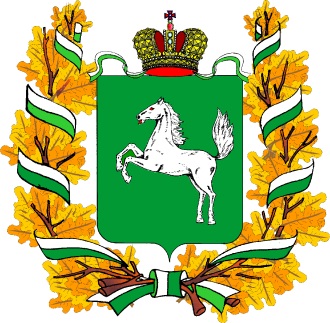 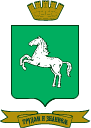 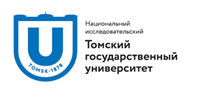 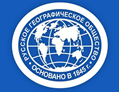 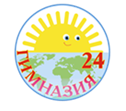 Секция №2. Естественно-научное направление: биология, экология, химия.Эксперты:-Шнайдер Наталия Анатольевна, учитель биологии МАОУ гимназии №24 им.М.В.Октябрьской г.Томска (высшая кв.категория); -Косовских Владислав Юрьевич, учитель химии МАОУ гимназии №24 им.М.В.Октябрьской г.Томска; -Огрызкова Нина Николаевна, учитель физики МАОУ гимназии №24 им.М.В.Октябрьской г.Томска (высшая кв.категория).Секция №2. Естественно-научное направление: биология, экология, химия.Эксперты:-Шнайдер Наталия Анатольевна, учитель биологии МАОУ гимназии №24 им.М.В.Октябрьской г.Томска (высшая кв.категория); -Косовских Владислав Юрьевич, учитель химии МАОУ гимназии №24 им.М.В.Октябрьской г.Томска; -Огрызкова Нина Николаевна, учитель физики МАОУ гимназии №24 им.М.В.Октябрьской г.Томска (высшая кв.категория).Секция №2. Естественно-научное направление: биология, экология, химия.Эксперты:-Шнайдер Наталия Анатольевна, учитель биологии МАОУ гимназии №24 им.М.В.Октябрьской г.Томска (высшая кв.категория); -Косовских Владислав Юрьевич, учитель химии МАОУ гимназии №24 им.М.В.Октябрьской г.Томска; -Огрызкова Нина Николаевна, учитель физики МАОУ гимназии №24 им.М.В.Октябрьской г.Томска (высшая кв.категория).Секция №2. Естественно-научное направление: биология, экология, химия.Эксперты:-Шнайдер Наталия Анатольевна, учитель биологии МАОУ гимназии №24 им.М.В.Октябрьской г.Томска (высшая кв.категория); -Косовских Владислав Юрьевич, учитель химии МАОУ гимназии №24 им.М.В.Октябрьской г.Томска; -Огрызкова Нина Николаевна, учитель физики МАОУ гимназии №24 им.М.В.Октябрьской г.Томска (высшая кв.категория).Секция №2. Естественно-научное направление: биология, экология, химия.Эксперты:-Шнайдер Наталия Анатольевна, учитель биологии МАОУ гимназии №24 им.М.В.Октябрьской г.Томска (высшая кв.категория); -Косовских Владислав Юрьевич, учитель химии МАОУ гимназии №24 им.М.В.Октябрьской г.Томска; -Огрызкова Нина Николаевна, учитель физики МАОУ гимназии №24 им.М.В.Октябрьской г.Томска (высшая кв.категория).Секция №2. Естественно-научное направление: биология, экология, химия.Эксперты:-Шнайдер Наталия Анатольевна, учитель биологии МАОУ гимназии №24 им.М.В.Октябрьской г.Томска (высшая кв.категория); -Косовских Владислав Юрьевич, учитель химии МАОУ гимназии №24 им.М.В.Октябрьской г.Томска; -Огрызкова Нина Николаевна, учитель физики МАОУ гимназии №24 им.М.В.Октябрьской г.Томска (высшая кв.категория).Секция №2. Естественно-научное направление: биология, экология, химия.Эксперты:-Шнайдер Наталия Анатольевна, учитель биологии МАОУ гимназии №24 им.М.В.Октябрьской г.Томска (высшая кв.категория); -Косовских Владислав Юрьевич, учитель химии МАОУ гимназии №24 им.М.В.Октябрьской г.Томска; -Огрызкова Нина Николаевна, учитель физики МАОУ гимназии №24 им.М.В.Октябрьской г.Томска (высшая кв.категория).Общая сумма баллов (не более 81б)Результат (диплом 1, 2, 3 степени, номинации или участие) Примечание №Ф.И.О. участника конференцииКлассТема работыТип работыООФ.И.О. руководителяОбщая сумма баллов (не более 81б)Результат (диплом 1, 2, 3 степени, номинации или участие) Примечание 1Питомцева Ксения Михайловна6Условия необходимые для прорастания семянисследовательскаяМАОУ «Кожевниковская СОШ №1»Герасимова Наталья Андреевна63диплом 2 степени2Тимохин Михаил Алексеевич5Слаймы: безопасная игрушка?исследовательскаяМуниципальное автономное учреждение дополнительного образования «Городская станция юных натуралистов» г.Нижний ТагилТимохина Ольга Александровна73диплом 1 степени3Петрашов Александр, Новицкий Матвей7Экологический чистый огородпроектнаяМАОУ «Лицей им. И.В.Авдзейко» Томского районаМамаджанов Халимжон Дадажанович53участиеОтсутствует видеовыступление4Подделкина Анастасия, Карташова Леда6Школьный огородисследовательскаяМАОУ «Лицей им. И.В.Авдзейко» Томского районаМамаджанов Халимжон Дадажанович53участиеОтсутствует видеовыступление5Родыгина Софья Алексеевна5Исследование эффективности кожных антисептиков для дезинфекции рук в повседневной жизниисследовательскаяМуниципальное автономное учреждение дополнительного образования «Городская станция юных натуралистов». Г.Нижний тагилТимохина Ольга Александровна74диплом 2 степени6Пономарева Арина Антоновна11Каталазная активность городских почвисследовательскаяМуниципальное автономное общеобразовательное учреждение лицей № 39Гордина Ольга Михайловна69диплом 1 степени7Санникова Валерия Алексеевна11Минимальное в глобальномисследовательскаяМБОУ лицей при ТПУ г.ТомскаСанникова Евгения Олеговна68диплом 2 степени8Рожковская Яна Владиславовна9Влияние экзогенных факторов на состояние и свойства волос человекаисследовательскаяМАОУ лицей № 7 г. ТомскаКокшарова Ольга Юрьевна62диплом 2 степени9Новиков Илья Романович11Индикатор цвета для дальтониковпроектнаяМАОУ СОШ №28 г. ТомскаОнищенко Вероника Евгеньевна, Анопова Елена Ивановна63участиеОтсутствует видеовыступление10Волкова Алёна Антоновна11Газированные напитки: вред или польза?исследовательскаяМАОУ СОШ №28 г. ТомскаГригорян Миланя Карапетовна51участиеОтсутствует видеовыступление11Щукин Тимофей Васильевич6Влияние микоризобразующего препарата «Кедр» на развитие сосны сибирскойисследовательскаяМКОУ «Поротниковская средняя общеобразовательная школа»Булычева Елизавета Владимировна, Щукина Любовь Леонидовна65диплом степени12Щукина Юлия Васильевна6Исследование количественного содержания подвижных форм азота и оксида фосфора в торфе лесного района «Зелёная тайга» исследовательскаяМКОУ «Поротниковская средняя общеобразовательная школа»Булычева Елизавета Владимировна, Щукина Любовь Леонидовна73диплом 1 степени13Игнатенко Роман Александрович6Замороженное лакомство - мороженноеисследовательская МАОУ СОШ №4 г.Асино Томской областиМаликова Светлана Владимировна60диплом 3 степени14Калюта Маргарита Владимировна8Генетика поведения человекаисследовательская МАОУ гимназия N24 им. М. В. Октябрьской г. ТомскаКосовских Владислав Юрьевич67диплом 2 степени15Норкина Элеонора, Андреева Алена9Исследование молочной продукцииисследовательскаяОГАОУ «Губернаторский Светленский лицей»Зоркальцева Надежда Александровна70диплом 1 степени16Варнакова Татьяна Романовна8Природные источники электрического токаисследовательскаяМКОУ «Побединская СОШ»Гагарина Любовь Алексеевна58диплом 3 степени17Байгулов Денис Витальевич 10Влияние признака леворукости на учебную деятельность исследовательская МАОУ гимназия №24 им. М.В. Октябрьской г. Томска Вайвод Наталья Борисовна65диплом 2 степени18Панова Дарья9Вейп - скрытая угрозаисследовательскаяМАОУ СОШ № 54 г. ТомскаАгаева Елена Владимировна56диплом 3 степени19Алексеенко Виктория, Зюбанова Полина8Плоскостопие и осанка есть ли связь?исследовательскаяМАОУ СОШ № 54 г. ТомскаАгаева Елена Владимировна, Копылова Валентина Анатольевна53диплом 3 степени20Даниленко Злата, Каретникова Василиса10Её величество - гимнастика исследовательскаяМАОУ гимназия 24 им. М.В. Октябрьской г.ТомскаМигаль Владимир Николаевич54диплом 3 степениИсследовательский проект? Работа или исследовательская или проектная. Необходимо правильно формулировать мысль.21Ридель Дмитрий, Клюева Анастасия11Оценка микробиологической загрязненности воздуха помещений 
Молчановской школы №1исследовательская МАОУ «Молчановская средняя общеобразовательная школа №1»Корочистова Марина Эдуардовна74диплом 1 степени22Дусаков Руслан Гамильевич, Варнакова Татьяна Романовна6Организация рабочего места и пространства для ученика и его соответствие 
Санитарным правилам и нормамисследовательская МКОУ «Побединская средняя общеобразовательная школа»Мацкевич Татьяна Алексеевна74диплом 1 степени23Петруненко Алёна Владимировна 10Хром и его соединения проектнаяМБОУ «Каргасокская СОШ-интернат №1»Фатеева Вера Владимировна54диплом 3 степениСекция №3. Гуманитарное направление: исследовательский дебют в гуманитарных науках для обучающихся 5 классов.Эксперты:- Байдарова Леля Викторовна, учитель русского языка и литературы  МАОУ гимназии №24 им.М.В.Октябрьской г.Томска (высшая кв.категория);- Белоусова Инна Геннадьевна, учитель русского языка и литературы МАОУ гимназии №24 им.М.В.Октябрьской г.Томска (высшая кв.категория);- Попов Юрий павлович, учитель истории и обществознания,  МАОУ гимназии №24 им.М.В.Октябрьской г.Томска.Секция №3. Гуманитарное направление: исследовательский дебют в гуманитарных науках для обучающихся 5 классов.Эксперты:- Байдарова Леля Викторовна, учитель русского языка и литературы  МАОУ гимназии №24 им.М.В.Октябрьской г.Томска (высшая кв.категория);- Белоусова Инна Геннадьевна, учитель русского языка и литературы МАОУ гимназии №24 им.М.В.Октябрьской г.Томска (высшая кв.категория);- Попов Юрий павлович, учитель истории и обществознания,  МАОУ гимназии №24 им.М.В.Октябрьской г.Томска.Секция №3. Гуманитарное направление: исследовательский дебют в гуманитарных науках для обучающихся 5 классов.Эксперты:- Байдарова Леля Викторовна, учитель русского языка и литературы  МАОУ гимназии №24 им.М.В.Октябрьской г.Томска (высшая кв.категория);- Белоусова Инна Геннадьевна, учитель русского языка и литературы МАОУ гимназии №24 им.М.В.Октябрьской г.Томска (высшая кв.категория);- Попов Юрий павлович, учитель истории и обществознания,  МАОУ гимназии №24 им.М.В.Октябрьской г.Томска.Секция №3. Гуманитарное направление: исследовательский дебют в гуманитарных науках для обучающихся 5 классов.Эксперты:- Байдарова Леля Викторовна, учитель русского языка и литературы  МАОУ гимназии №24 им.М.В.Октябрьской г.Томска (высшая кв.категория);- Белоусова Инна Геннадьевна, учитель русского языка и литературы МАОУ гимназии №24 им.М.В.Октябрьской г.Томска (высшая кв.категория);- Попов Юрий павлович, учитель истории и обществознания,  МАОУ гимназии №24 им.М.В.Октябрьской г.Томска.Секция №3. Гуманитарное направление: исследовательский дебют в гуманитарных науках для обучающихся 5 классов.Эксперты:- Байдарова Леля Викторовна, учитель русского языка и литературы  МАОУ гимназии №24 им.М.В.Октябрьской г.Томска (высшая кв.категория);- Белоусова Инна Геннадьевна, учитель русского языка и литературы МАОУ гимназии №24 им.М.В.Октябрьской г.Томска (высшая кв.категория);- Попов Юрий павлович, учитель истории и обществознания,  МАОУ гимназии №24 им.М.В.Октябрьской г.Томска.Секция №3. Гуманитарное направление: исследовательский дебют в гуманитарных науках для обучающихся 5 классов.Эксперты:- Байдарова Леля Викторовна, учитель русского языка и литературы  МАОУ гимназии №24 им.М.В.Октябрьской г.Томска (высшая кв.категория);- Белоусова Инна Геннадьевна, учитель русского языка и литературы МАОУ гимназии №24 им.М.В.Октябрьской г.Томска (высшая кв.категория);- Попов Юрий павлович, учитель истории и обществознания,  МАОУ гимназии №24 им.М.В.Октябрьской г.Томска.Секция №3. Гуманитарное направление: исследовательский дебют в гуманитарных науках для обучающихся 5 классов.Эксперты:- Байдарова Леля Викторовна, учитель русского языка и литературы  МАОУ гимназии №24 им.М.В.Октябрьской г.Томска (высшая кв.категория);- Белоусова Инна Геннадьевна, учитель русского языка и литературы МАОУ гимназии №24 им.М.В.Октябрьской г.Томска (высшая кв.категория);- Попов Юрий павлович, учитель истории и обществознания,  МАОУ гимназии №24 им.М.В.Октябрьской г.Томска.1Моисеева Юлия Михайловна5Мое родное село-Средний ВасюганисследовательскаяМАОУ «Кожевниковская СОШ №1» Томской областиГерасимова Наталья Андреевна69диплом 1 степени Исследовательский реферат не бывает2Медведев Михаил Николаевич5Хлеб - всему головаисследовательская МАОУ «Кожевниковская СОШ №1» Томской областиГерасимова Наталья Андреевна60диплом 3 степени3Ким Эвелина Сергеевна, Кругликова Елизавета Алексеевна5Тайна ягоды леса томскогоисследовательскаяМАОУ СОШ № 34 г. ТомскаЕлеонская Любовь Николаевна55диплом 3 степени4Юрочкина Варвара Андреевна5Что такое дружба?проектнаяМАОУ гимназия №13 г. ТомскаКиребко Анна Геннадьевна61диплом 2 степениСекция №4. Естественно-научное направление: исследовательский дебют в мире естественных наук для обучающихся 1-4 классы.Эксперты:-Сушкова Марина Васильевна, учитель начальных классов МАОУ гимназии №24 им.М.В.Октябрьской г.Томска (высшая кв.категория);-Селиванова Светлана Андреевна, учитель начальных классов МАОУ гимназии №24 им.М.В.Октябрьской г.Томска (первая кв.категория);-Липина Ольга Валентиновна, учитель начальных классов МАОУ гимназии №24 им.М.В.Октябрьской г.Томска (высшая кв.категория).Секция №4. Естественно-научное направление: исследовательский дебют в мире естественных наук для обучающихся 1-4 классы.Эксперты:-Сушкова Марина Васильевна, учитель начальных классов МАОУ гимназии №24 им.М.В.Октябрьской г.Томска (высшая кв.категория);-Селиванова Светлана Андреевна, учитель начальных классов МАОУ гимназии №24 им.М.В.Октябрьской г.Томска (первая кв.категория);-Липина Ольга Валентиновна, учитель начальных классов МАОУ гимназии №24 им.М.В.Октябрьской г.Томска (высшая кв.категория).Секция №4. Естественно-научное направление: исследовательский дебют в мире естественных наук для обучающихся 1-4 классы.Эксперты:-Сушкова Марина Васильевна, учитель начальных классов МАОУ гимназии №24 им.М.В.Октябрьской г.Томска (высшая кв.категория);-Селиванова Светлана Андреевна, учитель начальных классов МАОУ гимназии №24 им.М.В.Октябрьской г.Томска (первая кв.категория);-Липина Ольга Валентиновна, учитель начальных классов МАОУ гимназии №24 им.М.В.Октябрьской г.Томска (высшая кв.категория).Секция №4. Естественно-научное направление: исследовательский дебют в мире естественных наук для обучающихся 1-4 классы.Эксперты:-Сушкова Марина Васильевна, учитель начальных классов МАОУ гимназии №24 им.М.В.Октябрьской г.Томска (высшая кв.категория);-Селиванова Светлана Андреевна, учитель начальных классов МАОУ гимназии №24 им.М.В.Октябрьской г.Томска (первая кв.категория);-Липина Ольга Валентиновна, учитель начальных классов МАОУ гимназии №24 им.М.В.Октябрьской г.Томска (высшая кв.категория).Секция №4. Естественно-научное направление: исследовательский дебют в мире естественных наук для обучающихся 1-4 классы.Эксперты:-Сушкова Марина Васильевна, учитель начальных классов МАОУ гимназии №24 им.М.В.Октябрьской г.Томска (высшая кв.категория);-Селиванова Светлана Андреевна, учитель начальных классов МАОУ гимназии №24 им.М.В.Октябрьской г.Томска (первая кв.категория);-Липина Ольга Валентиновна, учитель начальных классов МАОУ гимназии №24 им.М.В.Октябрьской г.Томска (высшая кв.категория).Секция №4. Естественно-научное направление: исследовательский дебют в мире естественных наук для обучающихся 1-4 классы.Эксперты:-Сушкова Марина Васильевна, учитель начальных классов МАОУ гимназии №24 им.М.В.Октябрьской г.Томска (высшая кв.категория);-Селиванова Светлана Андреевна, учитель начальных классов МАОУ гимназии №24 им.М.В.Октябрьской г.Томска (первая кв.категория);-Липина Ольга Валентиновна, учитель начальных классов МАОУ гимназии №24 им.М.В.Октябрьской г.Томска (высшая кв.категория).Секция №4. Естественно-научное направление: исследовательский дебют в мире естественных наук для обучающихся 1-4 классы.Эксперты:-Сушкова Марина Васильевна, учитель начальных классов МАОУ гимназии №24 им.М.В.Октябрьской г.Томска (высшая кв.категория);-Селиванова Светлана Андреевна, учитель начальных классов МАОУ гимназии №24 им.М.В.Октябрьской г.Томска (первая кв.категория);-Липина Ольга Валентиновна, учитель начальных классов МАОУ гимназии №24 им.М.В.Октябрьской г.Томска (высшая кв.категория).1Елисеев Андрей Григорьевич3Возможно ли вырастить тропических бабочек в домашних условиях?проектнаяМАОУ Школа «Эврика-развитие» г.ТомскаМатвиенко Наталья Николаевна34участиеПредставлено только видеовыступление. Отсутствует проектная работа и презентация к ней.Требования к представленным материалам не выполнены2Тимохина Екатерина Алексеевна2Как продлить жизнь цветов в букетеисследовательскаяМуниципальное автономное учреждение дополнительного образования «Городская станция юных натуралистов» г.Нижний ТагилТимохина Ольга Александровна60диплом 3 степени3Балакина Екатерина Даниловна1Влияние фитонцидных свойств комнатных растений на развитие плесневелых грибовисследовательскаяМуниципальное автономное учреждение дополнительного образования «Городская станция юных натуралистов» г.Нижний ТагилБалакина Елена Александровна74диплом 1 степени4Бережных Мария4Исследовательская работа по теме: «Мегалодон- правда и вымысел».исследовательскаяМАОУ гимназия №26 г. ТомскКруглыхина Мария Васильвна32участиеПредставлено только видеовыступление. Отсутствует проектная работа и презентация к ней.Требования к представленным материалам не выполнены5Бакшеева Алёна Игоревна3Почему осенью листья меняют цветИсследовательскаяМАОУ гимназия № 6 г. ТомскаЯкунина Галина Сергеевна62диплом 2 степени6Майер Яна Павловна4ШоколадпроектнаяМАОУ гимназия №26 г.ТомскаДудина Светлана Анатольевна44участие7Фоминых Аврора Максимовна3Гнездо. Как узнать его хозяина?исследовательскаяМАОУ Школа «Эврика-развитие» г.ТомскаШаляпина Ольга Олеговна65диплом 2 степени8Червинский Артём Дмитриевич, Макунин Михаил Алексеевич3Фильтр для противогазапроектнаяМАОУ Школа «Эврика-развитие» г.ТомскаШаляпина Ольга Олеговна66диплом 2 степени9Криволапова Вероника Сергеевна3Удивительные тихоходкиисследовательскаяМАОУ Школа «Эврика-развитие» г.ТомскаКрапивец Елена Анатольевна63диплом 2 степени10Ламонов Мирослав Михайлович, Зубарев Кирилл Иванович3МаякпроектнаяМАОУ Школа «Эврика-развитие» г.ТомскаМакунина Анна Александровна66диплом 2 степени11Коровин Егор Иванович4Почему я люблю охоту...проектнаяМАОУ Школа «Эврика-развитие» г.ТомскаМакунина Анна Александровна39участие12Пермикоза Вероника Антоновна3Паутинные клещиисследовательскаяМАОУ Школа «Эврика-развитие» г.ТомскаКрапивец Елена Анатольевна74диплом 1 степени13Студеникин Александр Сергеевич1Почему Ушайка не замерзаетисследовательскаяМАОУ СОШ №34 г. ТомскаКарбышева Анна Александровна72диплом 1 степени14Аленичкина Милана Витальевна1Сила жизниисследовательскаяМАОУ СОШ №34 г. ТомскаКарбышева Анна Александровна69диплом 1 степени15Мумбер Дмитрий Викторович1Кто вылупился из яйцаисследовательскаяМБОУ Академический лицей им. Г.А. Псахье г.ТомскаГаснаш Александра Алексеевна59диплом 3 степени16Диш Ирина Андреевна4Самооценка ученика, её влияние на поведение и школьную успеваемостьисследовательскаяМБОУ Академический лицей г. Томска им. Г.А. Псахье г.ТомскаПарфенова Светлана Альбертовна74диплом 1 степени17Левчук Артур Ринатович1Почему Луна на Землю не падает?исследовательскаяМБОУ Академический лицей им. Г.А. Псахье г.ТомскаПонасенко Галина Дмитриевна61диплом 2 степени18Раманова Сезим, Раманова Сейил3Оригами - это математикаисследовательскаяМАОУ СОШ № 54 г. ТомскаСуворкина Татьяна Владимировна72диплом 1 степени19Мельников Александр Григорьевич4Опасны ли атомные электростанции?исследовательская МБОУ Академический лицей им. Г.А. Псахье г.ТомскаПарфенова Светлана Альбертовна79диплом 1 степени20Колегова Ксения Владимировна4А прочно ли куриное яйцо?исследовательскаяМАОУ Школа «Перспектива» г. ТомскаСпиридонова Кристина Александровна67диплом 2 степени21Подгорнова Лада Викторовна1Мой аквариумисследовательскаяМБОУ Академический лицей имени Г.А. Псахье г. ТомскаПонасенко Галина Дмитриевна56диплом 3 место22Герасимов Алексей Федорович2Неньютоновская жидкостьисследовательская МБОУ Академический лицей им. Г.А. Псахье г.ТомскаПонасенко Галина Дмитриевна55диплом 3 степениСекция №6. Гуманитарное направление: английский язык, немецкий язык, французский язык.Эксперты:- Нижевич Алина Алексеевна, преподаватель Центра развития современных компетенций детей и молодёжи ТГУ;-Солдатенко Маргарита Геннадьевна, учитель английского языка МАОУ гимназии №24 им.М.В.Октябрьской г.Томска (высшая кв.категория);- Балковая Алёна Сергеевна, учитель французского языка МАОУ гимназии №24 им.М.В.Октябрьской г.Томска (высшая кв.категория).Секция №6. Гуманитарное направление: английский язык, немецкий язык, французский язык.Эксперты:- Нижевич Алина Алексеевна, преподаватель Центра развития современных компетенций детей и молодёжи ТГУ;-Солдатенко Маргарита Геннадьевна, учитель английского языка МАОУ гимназии №24 им.М.В.Октябрьской г.Томска (высшая кв.категория);- Балковая Алёна Сергеевна, учитель французского языка МАОУ гимназии №24 им.М.В.Октябрьской г.Томска (высшая кв.категория).Секция №6. Гуманитарное направление: английский язык, немецкий язык, французский язык.Эксперты:- Нижевич Алина Алексеевна, преподаватель Центра развития современных компетенций детей и молодёжи ТГУ;-Солдатенко Маргарита Геннадьевна, учитель английского языка МАОУ гимназии №24 им.М.В.Октябрьской г.Томска (высшая кв.категория);- Балковая Алёна Сергеевна, учитель французского языка МАОУ гимназии №24 им.М.В.Октябрьской г.Томска (высшая кв.категория).Секция №6. Гуманитарное направление: английский язык, немецкий язык, французский язык.Эксперты:- Нижевич Алина Алексеевна, преподаватель Центра развития современных компетенций детей и молодёжи ТГУ;-Солдатенко Маргарита Геннадьевна, учитель английского языка МАОУ гимназии №24 им.М.В.Октябрьской г.Томска (высшая кв.категория);- Балковая Алёна Сергеевна, учитель французского языка МАОУ гимназии №24 им.М.В.Октябрьской г.Томска (высшая кв.категория).Секция №6. Гуманитарное направление: английский язык, немецкий язык, французский язык.Эксперты:- Нижевич Алина Алексеевна, преподаватель Центра развития современных компетенций детей и молодёжи ТГУ;-Солдатенко Маргарита Геннадьевна, учитель английского языка МАОУ гимназии №24 им.М.В.Октябрьской г.Томска (высшая кв.категория);- Балковая Алёна Сергеевна, учитель французского языка МАОУ гимназии №24 им.М.В.Октябрьской г.Томска (высшая кв.категория).Секция №6. Гуманитарное направление: английский язык, немецкий язык, французский язык.Эксперты:- Нижевич Алина Алексеевна, преподаватель Центра развития современных компетенций детей и молодёжи ТГУ;-Солдатенко Маргарита Геннадьевна, учитель английского языка МАОУ гимназии №24 им.М.В.Октябрьской г.Томска (высшая кв.категория);- Балковая Алёна Сергеевна, учитель французского языка МАОУ гимназии №24 им.М.В.Октябрьской г.Томска (высшая кв.категория).Секция №6. Гуманитарное направление: английский язык, немецкий язык, французский язык.Эксперты:- Нижевич Алина Алексеевна, преподаватель Центра развития современных компетенций детей и молодёжи ТГУ;-Солдатенко Маргарита Геннадьевна, учитель английского языка МАОУ гимназии №24 им.М.В.Октябрьской г.Томска (высшая кв.категория);- Балковая Алёна Сергеевна, учитель французского языка МАОУ гимназии №24 им.М.В.Октябрьской г.Томска (высшая кв.категория).1Портнягина Наталия Юрьевна10Стилистический сравнительно-сопоставительный анализ переводов сонетов Шекспирапроектная МАОУ лицей №7 г.ТомскаЛазарева Светлана Викторовна73диплом 1 степениВыбор нужно делать исследовательская или проектная работа в соот-и с требованиями к работам2Пустовалова Софья Александровна5Домашние животные в Англии и в Россииисследовательская МАОУ СОШ №41 г.ТомскаСиницына Евгения Леонидовна54диплом 3 степени3Шех Полина Максимовна11Easysh или как познакомится с английским языкомтворческаяМБОУ «Средняя общеобразовательная школа №78»Иващенко Елена Александровна66диплом 2 степени4Тишурова Виолетта Анатольевна5Гаджеты и их роль в изучении английского языка, взгляд учащихся Академического лицея имени Г.А.ПсахьеисследовательскаяМБОУ Академический лицей имени Г.А. Псахье г. ТомскаЕфимова Ирина Владимировна68диплом 2 степени5Брянцев Лукьян Дмитриевич5В космос с английскимисследовательскаяМАОУ лицей №
51 г. Томска Совалкова Юлия Викторовна58участие6Портнягина Наталия Юрьевна10Стилистический сравнительно-сопоставительный анализ переводов сонетов Шекспирапроектная МАОУ лицей №7 г.ТомскаЛазарева Светлана Викторовна83диплом 1 степениВыбор нужно делать исследовательская или проектная работа в соот-и с требованиями к работамСекция №7. Основы проектирования и технология для обучающихся 1 – 11 классов (некоторые работы оценивали 4 эксперта).Эксперты:-Антропянская Лариса Николаевна, специалист по УМР Института образования ТГУ и федеральный эксперт Межрегиональной тьюторской ассоциации; -Вайвод Наталья Борисовна, учитель курса основ проектирования МАОУ гимназии №24 им.М.В.Октябрьской г.Томска; -Лисина Татьяна Григорьевна, учитель технологии МАОУ гимназии №24 им.М.В.Октябрьской г.Томска (высшая кв.категория);-Залешина Марина Александровна, учитель технологии МАОУ гимназии №24 им.М.В.Октябрьской г.Томска (первая кв.категория).Секция №7. Основы проектирования и технология для обучающихся 1 – 11 классов (некоторые работы оценивали 4 эксперта).Эксперты:-Антропянская Лариса Николаевна, специалист по УМР Института образования ТГУ и федеральный эксперт Межрегиональной тьюторской ассоциации; -Вайвод Наталья Борисовна, учитель курса основ проектирования МАОУ гимназии №24 им.М.В.Октябрьской г.Томска; -Лисина Татьяна Григорьевна, учитель технологии МАОУ гимназии №24 им.М.В.Октябрьской г.Томска (высшая кв.категория);-Залешина Марина Александровна, учитель технологии МАОУ гимназии №24 им.М.В.Октябрьской г.Томска (первая кв.категория).Секция №7. Основы проектирования и технология для обучающихся 1 – 11 классов (некоторые работы оценивали 4 эксперта).Эксперты:-Антропянская Лариса Николаевна, специалист по УМР Института образования ТГУ и федеральный эксперт Межрегиональной тьюторской ассоциации; -Вайвод Наталья Борисовна, учитель курса основ проектирования МАОУ гимназии №24 им.М.В.Октябрьской г.Томска; -Лисина Татьяна Григорьевна, учитель технологии МАОУ гимназии №24 им.М.В.Октябрьской г.Томска (высшая кв.категория);-Залешина Марина Александровна, учитель технологии МАОУ гимназии №24 им.М.В.Октябрьской г.Томска (первая кв.категория).Секция №7. Основы проектирования и технология для обучающихся 1 – 11 классов (некоторые работы оценивали 4 эксперта).Эксперты:-Антропянская Лариса Николаевна, специалист по УМР Института образования ТГУ и федеральный эксперт Межрегиональной тьюторской ассоциации; -Вайвод Наталья Борисовна, учитель курса основ проектирования МАОУ гимназии №24 им.М.В.Октябрьской г.Томска; -Лисина Татьяна Григорьевна, учитель технологии МАОУ гимназии №24 им.М.В.Октябрьской г.Томска (высшая кв.категория);-Залешина Марина Александровна, учитель технологии МАОУ гимназии №24 им.М.В.Октябрьской г.Томска (первая кв.категория).Секция №7. Основы проектирования и технология для обучающихся 1 – 11 классов (некоторые работы оценивали 4 эксперта).Эксперты:-Антропянская Лариса Николаевна, специалист по УМР Института образования ТГУ и федеральный эксперт Межрегиональной тьюторской ассоциации; -Вайвод Наталья Борисовна, учитель курса основ проектирования МАОУ гимназии №24 им.М.В.Октябрьской г.Томска; -Лисина Татьяна Григорьевна, учитель технологии МАОУ гимназии №24 им.М.В.Октябрьской г.Томска (высшая кв.категория);-Залешина Марина Александровна, учитель технологии МАОУ гимназии №24 им.М.В.Октябрьской г.Томска (первая кв.категория).Секция №7. Основы проектирования и технология для обучающихся 1 – 11 классов (некоторые работы оценивали 4 эксперта).Эксперты:-Антропянская Лариса Николаевна, специалист по УМР Института образования ТГУ и федеральный эксперт Межрегиональной тьюторской ассоциации; -Вайвод Наталья Борисовна, учитель курса основ проектирования МАОУ гимназии №24 им.М.В.Октябрьской г.Томска; -Лисина Татьяна Григорьевна, учитель технологии МАОУ гимназии №24 им.М.В.Октябрьской г.Томска (высшая кв.категория);-Залешина Марина Александровна, учитель технологии МАОУ гимназии №24 им.М.В.Октябрьской г.Томска (первая кв.категория).Секция №7. Основы проектирования и технология для обучающихся 1 – 11 классов (некоторые работы оценивали 4 эксперта).Эксперты:-Антропянская Лариса Николаевна, специалист по УМР Института образования ТГУ и федеральный эксперт Межрегиональной тьюторской ассоциации; -Вайвод Наталья Борисовна, учитель курса основ проектирования МАОУ гимназии №24 им.М.В.Октябрьской г.Томска; -Лисина Татьяна Григорьевна, учитель технологии МАОУ гимназии №24 им.М.В.Октябрьской г.Томска (высшая кв.категория);-Залешина Марина Александровна, учитель технологии МАОУ гимназии №24 им.М.В.Октябрьской г.Томска (первая кв.категория).1Галимова Альбина8Роспись футболки в технике батиктворческаяМАОУ СОШ №4 им.И.С.Черных г.ТомскаТрофимова Наталия Олеговна77диплом 3 степени2Новикова Дарья8Изготовление авторской куклытворческаяМАОУ СОШ №4 им.И.С.Черных г.ТомскаТрофимова Наталия Олеговна86диплом 2 степени3Люберцева Виктория7Изготовление ключницы «Птица» в технике декупажтворческаяМАОУ СОШ №4 им.И.С.Черных г.ТомскаТрофимова Наталия Олеговна82диплом 2 степени4Андреева Маргарита6Летучая мышь из фетратворческаяМАОУ СОШ №4 им.И.С.Черных г.ТомскаТрофимова Наталия Олеговна89диплом 2 степени5Булыгин Арсений Дмитриевич3По ступенькам финансовой грамотностиисследовательскаяМАОУ гимназия № 2 г. Асино Томской областиНепомнящих Ольга Васильевна94диплом 1 степени6Буторова Ксения Андреевна7Пляжная туника в технике батикпроектная МКОУ «Поротниковская СОШ»Пушкарёва Людмила Александровна79диплом 3 степени7Рыжкова Ярослава Викторовна 8Ноу-хаутворческая МАОУ гимназия 24 им. М.В Октябрьской г.ТомскаЗалешина Марина Александровна 94диплом 1 степени8Баходирова Жасмина Зафаровна8Кем я хочу быть? (Выбор профессии)творческая МАОУ гимназия 24 им. М.В Октябрьской г.ТомскаЗалешина Марина Александровна 98диплом 1 степени9Антонова Алиса Николаевна 8Светодиодный декортворческая МАОУ гимназия 24 им. М.В Октябрьской г.ТомскаЗалешина Марина Александровна 91диплом 2 степени10Лавренюк Арина 8Свитер своими руками творческая МАОУ гимназия 24 им. М.В. Октябрьской Залешина Марина Александровна 97диплом 1 степени11Колочев Устин Андреевич11Светильник в китайском стилетворческая Муниципальное бюджетное общеобразовательное учреждение
«Каргасокская средняя общеобразовательная школа-интернат №1»Столяров Евгений Валерьевич92диплом 1 степени13Чебыкин Максим Анатольевич11Набор катушек с подставкой под пластик для 3D ручкитворческаяМБОУ
«Каргасокская средняя общеобразовательная школа-интернат №1»Столяров Евгений Валерьевич97диплом 1 степени14Зубова Марина Юрьевна10«Мамины сокровища» - шкатулка 
для памятных мелочейТворческий проектМБОУ
«Каргасокская средняя общеобразовательная школа-интернат № 1»Тихонова Алёна Михайловна85диплом 2 степени15Давыдюк Василина Гордеевна1«Мусор» или бесценный материал для творчестваисследовательская МБОУ Академический лицей им. Г.А. Псахье г.ТомскаПонасенко Галина Дмитриевна90диплом 2 степениЗологин Рудольф Олегович11Картина с подсветкой в стиле японского кроссворда Творческий проект"Муниципальное бюджетное общеобразовательное учреждение «Каргасокская средняя общеобразовательная школа-интернат  №1»Зологин Рудольф Олегович90диплом 2 степени16Келейников Александр1Чем обрабатывали лён. Как изготовить нужные инструментыпроектнаяМБОУ Академический лицей им. Г.А. Псахье г.ТомскаПонасенко Галина Дмитриевна96диплом 1 степени17Байрамов Кянан Илхам оглы8Цифровая безопасностьисследовательскаяМАОУ гимназия 24 им. М.В Октябрьской г.ТомскаЛисина Татьяна Григорьевна53диплом 3 степени18Плотникова Екатерина Александровна8Домашняя одежда своими рукамитворческаяМАОУ гимназия 24 им. М.В Октябрьской г.ТомскаЛисина Татьяна Григорьевна75диплом 1 степени19Черкасов Алексей Александрович8История искусстваисследовательскаяМАОУ гимназия 24 им. М.В Октябрьской г.ТомскаЛисина Татьяна Григорьевна46участие20Елугачева Варвара Павловна10Создание сайта и чат-бота для школьников и студентов «baldeghuNEM»исследовательская МАОУ гимназия 24 им. М.В Октябрьской г.ТомскаВайвод Наталья Борисовна106диплом 1 степени21Сейфиев Роман Мамед оглы, Кованцев Артём Сергеевич11Собственный бизнес: как создать бизнес без потерьпроектнаяМАОУ СОШ №28 г. ТомскаАнопова Елена Ивановна58участие (нет работы)22Левчук Тимур Ринатович43D-принтинг: настоящее и будущеепроектнаяМБОУ Академический лицей им. Г.А. Псахье г.ТомскаПарфенова Светлана Альбертовна87диплом 2 степени23Науменко Мария Александровна, Кудякова Марина Витальевна, Балковой Демид Александрович, Яновская Анастасия Павловна, Корзун Никита Игоревич. 9Образование за границей. Насколько это актуально? исследовательскаяМАОУ гимназия 24 им. М.В Октябрьской г.ТомскаЗалешина Марина Александровна 100диплом 1 степени24Вожигова Алиса Денисовна7Светодиодный декортворческая МАОУ гимназия 24 им. М.В Октябрьской г.ТомскаЗалешина Марина Александровна 63участие25Каймонова Ирина6Игрушка своими рукамитворческаяМАОУ гимназия 24 им. М.В Октябрьской г.ТомскаЛисина Татьяна Григорьевна63диплом 2 степениСекция №1. Гуманитарное направление: русский язык, литература, история, МХК.Эксперты:- Нижевич Алина Алексеевна, преподаватель Центра развития современных компетенций детей и молодёжи ТГУ;-Куликова Лилия Геннадьевна, учитель русского языка и литературы МАОУ гимназии №24 им.М.В.Октябрьской г.Томска (высшая кв.категория);- Липовка Евгений Владимирович, учитель истории и обществознания МАОУ гимназии №24 им.М.В.Октябрьской г.Томска (первая кв.категория).Секция №1. Гуманитарное направление: русский язык, литература, история, МХК.Эксперты:- Нижевич Алина Алексеевна, преподаватель Центра развития современных компетенций детей и молодёжи ТГУ;-Куликова Лилия Геннадьевна, учитель русского языка и литературы МАОУ гимназии №24 им.М.В.Октябрьской г.Томска (высшая кв.категория);- Липовка Евгений Владимирович, учитель истории и обществознания МАОУ гимназии №24 им.М.В.Октябрьской г.Томска (первая кв.категория).Секция №1. Гуманитарное направление: русский язык, литература, история, МХК.Эксперты:- Нижевич Алина Алексеевна, преподаватель Центра развития современных компетенций детей и молодёжи ТГУ;-Куликова Лилия Геннадьевна, учитель русского языка и литературы МАОУ гимназии №24 им.М.В.Октябрьской г.Томска (высшая кв.категория);- Липовка Евгений Владимирович, учитель истории и обществознания МАОУ гимназии №24 им.М.В.Октябрьской г.Томска (первая кв.категория).Секция №1. Гуманитарное направление: русский язык, литература, история, МХК.Эксперты:- Нижевич Алина Алексеевна, преподаватель Центра развития современных компетенций детей и молодёжи ТГУ;-Куликова Лилия Геннадьевна, учитель русского языка и литературы МАОУ гимназии №24 им.М.В.Октябрьской г.Томска (высшая кв.категория);- Липовка Евгений Владимирович, учитель истории и обществознания МАОУ гимназии №24 им.М.В.Октябрьской г.Томска (первая кв.категория).Секция №1. Гуманитарное направление: русский язык, литература, история, МХК.Эксперты:- Нижевич Алина Алексеевна, преподаватель Центра развития современных компетенций детей и молодёжи ТГУ;-Куликова Лилия Геннадьевна, учитель русского языка и литературы МАОУ гимназии №24 им.М.В.Октябрьской г.Томска (высшая кв.категория);- Липовка Евгений Владимирович, учитель истории и обществознания МАОУ гимназии №24 им.М.В.Октябрьской г.Томска (первая кв.категория).Секция №1. Гуманитарное направление: русский язык, литература, история, МХК.Эксперты:- Нижевич Алина Алексеевна, преподаватель Центра развития современных компетенций детей и молодёжи ТГУ;-Куликова Лилия Геннадьевна, учитель русского языка и литературы МАОУ гимназии №24 им.М.В.Октябрьской г.Томска (высшая кв.категория);- Липовка Евгений Владимирович, учитель истории и обществознания МАОУ гимназии №24 им.М.В.Октябрьской г.Томска (первая кв.категория).Секция №1. Гуманитарное направление: русский язык, литература, история, МХК.Эксперты:- Нижевич Алина Алексеевна, преподаватель Центра развития современных компетенций детей и молодёжи ТГУ;-Куликова Лилия Геннадьевна, учитель русского языка и литературы МАОУ гимназии №24 им.М.В.Октябрьской г.Томска (высшая кв.категория);- Липовка Евгений Владимирович, учитель истории и обществознания МАОУ гимназии №24 им.М.В.Октябрьской г.Томска (первая кв.категория).1Коннова Виктория Брониславовна 7Древнерусские символы - обереги в украшении домов села Кожевниковоисследовательская МАОУ «Кожевниковская СОШ №1» Томской областиГерасимова Наталья Андреевна 64диплом 2 степени2Герасимова Екатерина Андреевна10Васюганские хантыисследовательская МАОУ «Кожевниковская СОШ №1» Томской областиГерасимова Наталья Андреевна 66диплом 2 степени3Дьячкова Анна Андреевна9Анализ развития SMM и PR-деятельности в социальных сетях за последние 6-7 летисследовательскаяМАОУ Гуманитарный лицей г. ТомскаТарабыкина Евгения Сергеевна51участие4Патрахина Арина8Социализация личности через институт лагеряМАОУ Гуманитарный лицей г. ТомскаТарабыкина Евгения Сергеевна 36участиеОтсутствет видеовыступление участника. Требования к оформлению материалов не выполнены5Попова Арина 9Зона КомфортаМАОУ Гуманитарный лицей г. ТомскаТарабыкина Евгения Сергеевна 42участие6Резанцева София9ФрилансМАОУ Гуманитарный лицей г. ТомскаТарабыкина Евгения Сергеевна46участие7Ооржак Снежана Владимировна7Ценности и ценностные ориентиры современных подростков (на примере учащихся МКОУ Поротниковской сош и 12 школы г. Кызыла)исследовательскаяМКОУ «Поротниковская СОШ»Ооржак Оюу Владимировна57диплом 3 степениМатериалы для конференции оформлены в разных ссылках (требование Положения не выполнено)8Язовская Виктория Павловна10История пионерской организации (МКОУ «Поротниковская СОШ»)исследовательская МКОУ «Поротниковская СОШ» Бакчарского района Томской областиОоржак Оюу Владимировна54диплом 3 степениМатериалы для конференции оформлены в разных ссылках (требование Положения не выполнено)9Тычинский Никита Алексеевич 2Жизнь и подвиг Марии Васильевны Октябрьской исследовательскаяМАОУ гимназия № 24 им.М. В. Октябрьской г. ТомскаЗахарова Анна Александровна 65диплом 2 степени10Емельянова Елена Андреевна4Известные люди Города ТомскапроектнаяМАОУ Школа «Перспектива» г. ТомскаСпиридонова Кристина Александровна60диплом 3 степени11Полянская Анастасия Игоревна10Юридическая ответственность несовершеннолетних: виды и некоторые особенности, анализ статистики подростковых правонарушений и выявление мер по борьбе с нимиисследовательская МАОУ Гуманитарный лицейСмалько Анастасия Вадимовна62диплом 2 степени12Ковалевская Майя Анатольевна10Золотой ключик. Недетская детская сказкаисследовательскаяМАОУ Гуманитарный лицей г.ТомскаЖуравецкая Марина Анатольевна81диплом 1 степени13Комяков Георгий Дмитриевич8За Советы без коммунистов. «Зеленое движение» и крестьянская масса в годы гражданской войныисследовательскаяМАОУ гимназия №24 г. Томска им. М.В.Октябрьской г.ТомскаЛиповка Евгений Владимирович60диплом 3 степени14Соколов Егор Максимович8Нормандское завоевание Англии и призвание варягов на Русь. Сравнение событий и их последствийисследовательскаяМАОУ гимназия №24 г. Томска им. М.В.Октябрьской г.ТомскаЛиповка Евгений Владимирович57диплом 3 степени15Луценко Ева Евгеньевна10Защита прав потребителей в розничной торговлепроектнаяМАОУ Гуманитарный лицей г. ТомскаМихайлова Ирина Николаевна55диплом 3 степени16Авхимович Мария Константиновна4Великая Отечественная война глазами моей прабабушкипроектнаяМАОУ Школа «Эврика-развитие» г.ТомскаШаляпина Ольга Олеговна44участиеСекция №5. География.Эксперты:- Короткова Екатерина Михайловна, канд.географ.наук, доцент кафедры геоинформации и кадастра ТГАСУ, член томского регионального отделения РГО;- Филандышева Лариса Борисовна, кандидат географических наук,  доцент, заведующая кафедрой краеведения и туризма геолого-географического факультета Национального исследовательского Томского государственного университета, член  Русского Географического Общества; - Филатова Анна Борисовна, учитель географии МАОУ гимназии №24 им.М.В.Октябрьской г.Томска. член Ассоциации учителей географии Томской области;Секция №5. География.Эксперты:- Короткова Екатерина Михайловна, канд.географ.наук, доцент кафедры геоинформации и кадастра ТГАСУ, член томского регионального отделения РГО;- Филандышева Лариса Борисовна, кандидат географических наук,  доцент, заведующая кафедрой краеведения и туризма геолого-географического факультета Национального исследовательского Томского государственного университета, член  Русского Географического Общества; - Филатова Анна Борисовна, учитель географии МАОУ гимназии №24 им.М.В.Октябрьской г.Томска. член Ассоциации учителей географии Томской области;Секция №5. География.Эксперты:- Короткова Екатерина Михайловна, канд.географ.наук, доцент кафедры геоинформации и кадастра ТГАСУ, член томского регионального отделения РГО;- Филандышева Лариса Борисовна, кандидат географических наук,  доцент, заведующая кафедрой краеведения и туризма геолого-географического факультета Национального исследовательского Томского государственного университета, член  Русского Географического Общества; - Филатова Анна Борисовна, учитель географии МАОУ гимназии №24 им.М.В.Октябрьской г.Томска. член Ассоциации учителей географии Томской области;Секция №5. География.Эксперты:- Короткова Екатерина Михайловна, канд.географ.наук, доцент кафедры геоинформации и кадастра ТГАСУ, член томского регионального отделения РГО;- Филандышева Лариса Борисовна, кандидат географических наук,  доцент, заведующая кафедрой краеведения и туризма геолого-географического факультета Национального исследовательского Томского государственного университета, член  Русского Географического Общества; - Филатова Анна Борисовна, учитель географии МАОУ гимназии №24 им.М.В.Октябрьской г.Томска. член Ассоциации учителей географии Томской области;Секция №5. География.Эксперты:- Короткова Екатерина Михайловна, канд.географ.наук, доцент кафедры геоинформации и кадастра ТГАСУ, член томского регионального отделения РГО;- Филандышева Лариса Борисовна, кандидат географических наук,  доцент, заведующая кафедрой краеведения и туризма геолого-географического факультета Национального исследовательского Томского государственного университета, член  Русского Географического Общества; - Филатова Анна Борисовна, учитель географии МАОУ гимназии №24 им.М.В.Октябрьской г.Томска. член Ассоциации учителей географии Томской области;Секция №5. География.Эксперты:- Короткова Екатерина Михайловна, канд.географ.наук, доцент кафедры геоинформации и кадастра ТГАСУ, член томского регионального отделения РГО;- Филандышева Лариса Борисовна, кандидат географических наук,  доцент, заведующая кафедрой краеведения и туризма геолого-географического факультета Национального исследовательского Томского государственного университета, член  Русского Географического Общества; - Филатова Анна Борисовна, учитель географии МАОУ гимназии №24 им.М.В.Октябрьской г.Томска. член Ассоциации учителей географии Томской области;Секция №5. География.Эксперты:- Короткова Екатерина Михайловна, канд.географ.наук, доцент кафедры геоинформации и кадастра ТГАСУ, член томского регионального отделения РГО;- Филандышева Лариса Борисовна, кандидат географических наук,  доцент, заведующая кафедрой краеведения и туризма геолого-географического факультета Национального исследовательского Томского государственного университета, член  Русского Географического Общества; - Филатова Анна Борисовна, учитель географии МАОУ гимназии №24 им.М.В.Октябрьской г.Томска. член Ассоциации учителей географии Томской области;На экспертизеНа экспертизеНа экспертизе1Терехова Арина6Вода и человекисследовательскаяМАОУ СОШ №58 г. ТомскаЧаусова Екатерина АнатольевнаВышла за установленный положением регламент2София Вячеславовна Кабанова7Пустыня - закономерность или аномалия на лике Земли?исследовательская МАОУ СОШ № 2 г. ТомскаАнтошкина Оксана Олеговна3Ирисбаева Дарья Сергеевна6Мы спасаем гидросферу или себя?исследовательская МАОУ СОШ № 2 г. ТомскаАнтошкина Оксана Олеговна